П О С Т А Н О В Л Е Н И Е                                                  от 12.07.2018  №   111 -пс. КалининоО предоставлении  разрешенияна отклонение от предельных параметров разрешенного строительстваВ соответствии со ст. 40 Градостроительного кодекса Российской Федерации, на основании заключения об итогах проведения публичных слушаний от 12.07.2018г. по вопросу «Предоставление разрешения на отклонение от предельных параметров разрешенного строительства, реконструкции объектов капитального строительства», администрация Калининского сельсовета ПОСТАНОВЛЯЕТ:1.Предоставить разрешения на отклонение от предельных параметров разрешенного строительства, реконструкции объектов капитального строительства  для земельных участков, расположенных по адресам:Республика Хакасия, Усть-Абаканский район, д.Чапаево, ул. Тихая,50, площадью 1500 кв.м., кадастровый номер 19:10:050201:1273, для индивидуального жилищного строительства,   расстояние между фронтальной границей  земельного участка и основным строением со стороны улицы Тихая – 39,59м и 40,1м, расстояние между фронтальной границей земельного участка  и основным строением со стороны улицы Южная –  19,9м и 19,99м;- 	Республика Хакасия, Усть-Абаканский район, д.Чапаево, ул.Чайковского,3 площадью 1500 кв.м., кадастровый номер 19:10:050201:2461, для индивидуально жилищного строительства,  расстояние между фронтальной границей земельного участка и основным строением- ;             - 	Республика Хакасия, Усть-Абаканский район, д.Чапаево, ул.            Солнечная,31А площадью 900 кв.м., кадастровый номер 19:10:050201:2457           под строительство индивидуального жилого дома, расстояние  между           фронтальной границей земельного участка  и  основным строением –             и 6,63м.; - 	Республика Хакасия, Усть-Абаканский район, с.Калинино, ул. Красноярская, 14, площадью 1956 кв.м., кадастровый номер 19:10:050160:67, под индивидуальное  строительство жилого дома, расстояние   между фронтальной границей земельного участка и основным строением – .;- Республика Хакасия, Усть-Абаканский район, д.Чапаево, ул. Строительная, 35, площадью 1704 кв.м.,  кадастровый номер 19:10:050201:1364, для жилищного строительства, расстояние   между фронтальной границей земельного участка и основным строением – 7,58м. и 7,54м, расстояние от границы с землями общего пользования до жилого дома 1,05м и 1,03м;- 	Республика Хакасия, Усть-Абаканский район, западнее с.Калинино (поле ), ул.Родная,9, площадью 1300 кв.м., кадастровый номер 19:10:050306:1126, для индивидуального жилищного строительства, расстояние между  фронтальной границей земельного участка и основным строением –  и 8,38м.; - 	Республика Хакасия, Усть-Абаканский район, западнее с.Калинино (поле ), ул.Родная,6, площадью 1500 кв.м., кадастровый номер 19:10:050306:1232, для индивидуального жилищного строительства,  расстояние от фронтальной границы земельного участка  до основного строения- 6,54м и 6,37м ;2. Опубликовать заключение об итогах проведения публичных слушаний в газете  «Усть-Абаканские известия» и разместить на официальном сайте в сети «Интернет».Глава Калининского  сельсовета                                                          И.А Сажин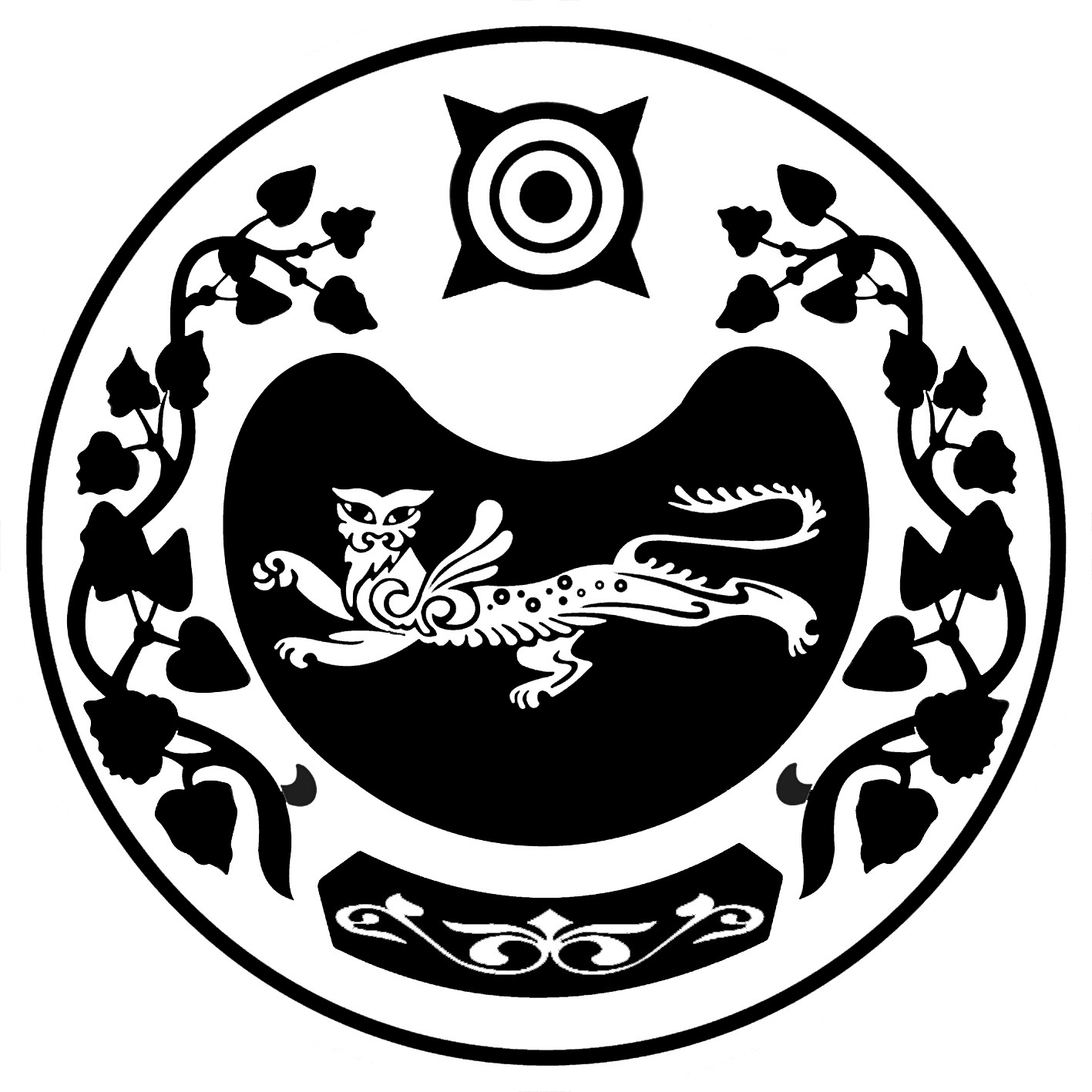 РОССИЯ ФЕДЕРАЦИЯЗЫХАКАС РЕСПУБЛИКААFБАН ПИЛТIРI  АЙМААТАЗОБА ПИЛТIРI ААЛ  ЧÖБIНIҢУСТАF ПАСТААРОССИЙСКАЯ ФЕДЕРАЦИЯРЕСПУБЛИКА ХАКАСИЯУСТЬ-АБАКАНСКИЙ РАЙОН	       АДМИНИСТРАЦИЯКАЛИНИНСКОГО СЕЛЬСОВЕТА